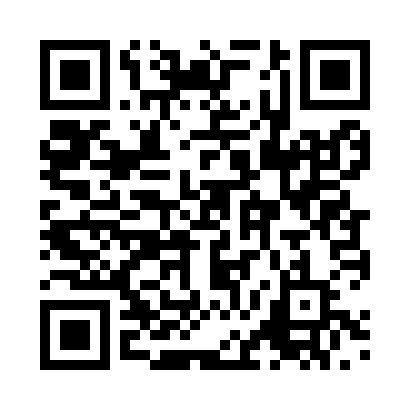 Prayer times for Tamale, GhanaWed 1 May 2024 - Fri 31 May 2024High Latitude Method: NonePrayer Calculation Method: Muslim World LeagueAsar Calculation Method: ShafiPrayer times provided by https://www.salahtimes.comDateDayFajrSunriseDhuhrAsrMaghribIsha1Wed4:345:4712:003:156:147:232Thu4:335:4612:003:166:147:233Fri4:335:4612:003:166:157:244Sat4:325:4612:003:166:157:245Sun4:325:4512:003:176:157:246Mon4:325:4512:003:176:157:247Tue4:315:4512:003:186:157:258Wed4:315:4512:003:186:157:259Thu4:305:4412:003:186:157:2510Fri4:305:4412:003:196:167:2511Sat4:305:4412:003:196:167:2612Sun4:295:4412:003:206:167:2613Mon4:295:4312:003:206:167:2614Tue4:295:4312:003:206:167:2715Wed4:285:4312:003:216:177:2716Thu4:285:4312:003:216:177:2717Fri4:285:4312:003:226:177:2818Sat4:285:4312:003:226:177:2819Sun4:275:4312:003:226:177:2820Mon4:275:4212:003:236:187:2821Tue4:275:4212:003:236:187:2922Wed4:275:4212:003:236:187:2923Thu4:275:4212:003:246:187:3024Fri4:265:4212:003:246:187:3025Sat4:265:4212:003:246:197:3026Sun4:265:4212:013:256:197:3127Mon4:265:4212:013:256:197:3128Tue4:265:4212:013:256:197:3129Wed4:265:4212:013:266:207:3230Thu4:265:4212:013:266:207:3231Fri4:265:4212:013:276:207:32